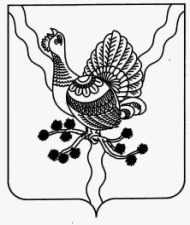                 АДМИНИСТРАЦИЯ                                                                                                                «СОСНОГОРСК»   МУНИЦИПАЛЬНОГО   РАЙОНА                                                                              МУНИЦИПАЛЬНÖЙ   РАЙОНСА                 «СОСНОГОРСК»                                                                                                                 АДМИНИСТРАЦИЯПОСТАНОВЛЕНИЕШУÖМот    « ____»__________2017                                                                         №  _____                г. СосногорскОб утверждении Положения о смотре – конкурсе на лучшее состояние условий и охраны труда в организациях, осуществляющих деятельность на территории муниципального образования муниципального района «Сосногорск»      В соответствии с Постановлением Правительства Республики Коми от 28 мая 2008 года № 138 «О Республиканском смотре – конкурсе на лучшее состояние условий и охраны труда в организациях, осуществляющих деятельность на территории Республики Коми» в целях активизации работы по улучшению условий и охраны труда в организациях, осуществляющих деятельность на территории муниципального образования муниципального района «Сосногорск», Администрация муниципального района «Сосногорск»ПОСТАНОВЛЯЕТ:Утвердить Положение о смотре – конкурсе на лучшее состояние условий и охраны труда в организациях, осуществляющих деятельность на территории муниципального образования муниципального района «Сосногорск», согласно приложению 1 к настоящему постановлению.Утвердить Состав комиссии по проведению смотра – конкурса на лучшее состояние условий и охраны труда в организациях, осуществляющих деятельность на территории муниципального образования муниципального района «Сосногорск», согласно приложению 2 к настоящему постановлению. Утвердить форму заявления об участии в смотре – конкурсе  на лучшее состояние условий и охраны труда в организациях, осуществляющих деятельность на территории муниципального образования муниципального района «Сосногорск», согласно приложению 3 к настоящему постановлению.Утвердить показатели состояния условий и охраны труда, согласно приложению 4 к настоящему постановлению.Утвердить оценку показателей состояния условий охраны труда, согласно приложению 5 к настоящему постановлению. 6. Признать утратившими силу: 1) Постановление администрации муниципального района «Сосногорск» от 29.12.2014 № 1990 «О смотре – конкурсе на лучшее состояние условий и охраны труда в организациях, осуществляющих деятельность на территории муниципального образования муниципального района «Сосногорск»;  2) Постановление от 08.02.2016 № 58 «О внесении изменений в постановление администрации муниципального района «Сосногорск» от 29.12.2014 № 1990 «Об утверждении Положения о смотре – конкурсе состояния условий и охраны труда в организациях, осуществляющих деятельность на территории муниципального образования муниципального района «Сосногорск». 7. Настоящее постановление вступает в силу со дня его официального опубликования.8. Контроль за исполнением настоящего постановления возложить на заместителя руководителя администрации муниципального района «Сосногорск» Чура Е.К.Руководитель администрации  муниципального района «Сосногорск»                                          В.И. ШомесовУтверждено постановлением  администрации муниципального района «Сосногорск»от «__»    ____  2017  № ____(Приложение 1)Положение о смотре – конкурсе на лучшее состояние условий и охраны труда в организациях, осуществляющих деятельность на территории муниципального образования муниципального района «Сосногорск»Общие положенияПоложение о смотре - конкурсе состояния условий и охраны труда в организациях, расположенных на территории муниципального образования муниципального района «Сосногорск» (далее смотр – конкурс) разработано в соответствии с Постановлением Правительства Республики Коми от 28 мая 2008 года № 138 «О Республиканском смотре – конкурсе на лучшее состояние условий и охраны труда в организациях, осуществляющих деятельность на территории Республики Коми».В смотре – конкурсе могут принимать участие учреждения, организации, предприятия, индивидуальные предприниматели, использующие наемный труд (далее - организация) независимо от организационно – правовой формы и формы собственности.Смотр – конкурс проводится ежегодно в целях:    -совершенствования работы по охране труда в организациях;  -выявления, обобщения и распространения передового производственного опыта по созданию безопасных условий труда;-усиления внимания к проблемам охраны труда, органов государственного надзора и общественного контроля по охране труда, руководителей и специалистов организаций, трудовых коллективов, средств массовой информации и других организаций и физических лиц; -профилактики и сокращения производственного травматизма и профессиональной заболеваемости.Основные задачи смотра – конкурса2.1 Активизация деятельности работодателей, профессиональных союзов и других уполномоченных работников представительных органов по обеспечению здоровых и безопасных условий труда, предусмотренных трудовым законодательством в области охраны труда, снижению производственного травматизма профессиональной заболеваемости, выполнению социально — трудовых прав работников организаций.2.2 Информация работников организаций о состоянии условий  охраны труда, производственном травматизме и профессиональных заболеваниях, о принимаемых работодателем мерах по их профилактике, о законодательных и иных нормативных правовых актах в области охраны труда.2.3 Изучение, обобщение и распространение передового производственного опыта по улучшению условий труда, снижение показателей производственного травматизма и профессиональной заболеваемости.2.4 Совершенствование системы обучения охране труда, инструктирования и проверки знаний охраны труда руководителей, специалистов и рабочих организаций, расположенных на территории муниципального образования муниципального района «Сосногорск».2.5 Улучшение взаимодействия и сотрудничества по вопросам охраны труда органов государственного управления, надзора, контроля по состоянию условий и охраны труда, объединений работодателей профсоюзов и других объединений работников, заинтересованных в реализации государственной политики в области охраны труда на территории муниципального образования муниципального района «Сосногорск».Организация и проведение смотра – конкурсаОрганизацией и проведением смотра — конкурса занимается созданная постановлением руководителя администрации муниципального образования муниципального района «Сосногорск» комиссия по охране труда (в дальнейшем — комиссия) под председательством  заместителя руководителя администрации муниципального района «Сосногорск».Порядок работы комиссии и сроки выполнения отдельных этапов ее работы определяется председателем комиссии.Смотр — конкурс по охране труда проводится по отдельным группам  организаций.1 группа – производственная сфера:Промышленность, Строительство, Транспорт, Связь, Жилищно-     коммунальное хозяйство, Торговля, Сельское хозяйство.2 группа – непроизводственная сфера:Образование, Здравоохранение, Социальная сфера, Культура, Физическая культура и спорт, Финансовые учреждения.Участниками смотра – конкурса могут быть организации любых организационно – правовых форм независимо от вида деятельности и подчиненности. В каждой номинации смотра – конкурса определяется по три победителя, занявшие Ι, II и III места.3.4 После объявления смотра – конкурса по условиям охраны труда в средствах массовой информации муниципального района «Сосногорск», организации в месячный срок направляют сведения о работе организации по охране труда и пояснительную записку объемом не более 2-х машинописных страниц в адрес председателя рабочей группы по проведению смотра – конкурса на территории муниципального образования муниципального района «Сосногорск». Прием документов прекращается по истечении месяца со дня объявления смотра – конкурса по условиям охраны труда.Смотр – конкурс проводится по следующим номинациям: лучшая организация муниципального образования муниципального района «Сосногорск» в области условий и охраны труда среди организаций производственной сферы: а) численность работающих до 100 человек включительно; б) численность работающих свыше 100 человек до 500 человек включительно; в) численность работающих свыше 500 человек;2)лучшая организация муниципального образования муниципального района «Сосногорск» в области условий и охраны труда организаций непроизводственной сферы: а) численность работающих до 100 человек включительно; б) численность работающих свыше 100 человек до 150 человек включительно; в) численность работающих свыше 150 человек.   3.5 Организации, представившие недостоверные или неполные данные, не допускаются к участию в смотре – конкурсе или могут быть сняты с участия в процессе его проведения.Заявки и материалы для участия в смотре – конкурсе, представленные позже указанного срока, возвращаются заявителю без рассмотрения, о чем делается запись в протоколе подведения итогов смотра – конкурса.      Подведение итогов смотра – конкурса осуществляется путем суммирования балльных оценок показателей. Победителями в смотре – конкурсе признаются организации, набравшие наибольшее количество баллов по соответствующим номинациям.Определение победителей смотра – конкурса по охране труда среди организаций, расположенных на территории района (города), производится рабочей группой в течение 2-х месяцев с момента объявления смотра – конкурса по условиям охраны труда, путем отбора трех наилучших организаций, с последующим обследованием рабочих мест организаций, претендующих на звание победителей. Результаты работы рабочей группы оформляются протоколом.      Решение комиссии по проведению смотра – конкурса на лучшее состояние условий и охраны труда в организациях, осуществляющих деятельность на территории муниципального образования муниципального района «Сосногорск», оформляется протоколом, который подписывается председателем и членами комиссии.      В протоколе указываются:- наименования претендентов по номинациям смотра – конкурса;- результаты обсуждения материалов, представленных участниками смотра – конкурса;- предложения по победителям смотра – конкурса по каждой номинации.      На базе организаций – победителей в течение года могут проводиться  выездные занятия (экскурсии) для специалистов по охране труда по обмену опытом.Основными условиями, определяющими победителей смотра – конкурса, являются:- проведение обучения, инструктажа работников, включая руководителя и специалистов организации;-выполнение мероприятий по плану улучшения условий и охраны труда;- обеспечение работников санитарно – бытовыми помещениями;- обеспечение работников сертифицированной  специальной одеждой, специальной обувью и другими средствами индивидуальной защиты;- проведение медицинских осмотров работников;- наличие кабинетов и уголков по охране труда;- наличие коллективного договора, прошедшего уведомительную регистрацию;- наличие комитета (комиссии), уполномоченных по охране труда;- проведение аттестации рабочих мест по условиям труда, копии экспертного заключения, сводной ведомости;- экономические показатели;- отсутствие несчастных случаев со смертельным исходом в предшествующем и текущем году (на период подведения итогов смотра – конкурса);- наличие программы (плана) производственного контроля, утвержденной в установленном порядке, согласованной с надзорными органами.      При условии совпадения данных показателей организаций – участников конкурса, претендующих на призовые места, по решению комиссии по проведению смотра – конкурса состояния условий и охраны труда в организациях, осуществляющих деятельность на территории муниципального образования муниципального района «Сосногорск», берутся также и другие показатели условий и охраны труда.      По номинации с заявленным числом участников менее двух смотр – конкурс считается несостоявшимся в данной номинации и не проводится.Организации - победители смотра – конкурса награждаются Администрацией муниципального образования муниципального района «Сосногорск» дипломами, грамотами, ценными подарками за счет средств муниципального образования муниципального района «Сосногорск» и привлеченных средств.Вручение наград победителям смотра – конкурса производится в торжественной обстановке. Результаты смотра – конкурса публикуются в средствах массовой информации муниципального образования муниципального района «Сосногорск» и Республики Коми.Утвержденпостановлением  администрации муниципального района «Сосногорск»от «__»    ____2017   № _____(Приложение 2)Состав комиссии по проведению смотра – конкурса на лучшее состояние условий и охраны труда в организациях, осуществляющих деятельность на территории муниципального образования муниципального района «Сосногорск»Утвержденапостановлением  администрации муниципального района «Сосногорск»от «__»   ____  2017   № ____(Приложение 3)Форма заявления об участии в смотре – конкурсе на лучшее состояние условий и охраны труда в организациях, осуществляющих деятельность на территории муниципального образования муниципального района «Сосногорск»	Председателю Комиссии
по проведению смотра - конкурса «Лучшее состояние условий охраны труда»
на территории муниципального образования муниципального района «Сосногорск»
Заместителю руководителя
администрации муниципального района «Сосногорск»
Чура Е.К.169500 ул. Зои Космодемьянской . СосногорскЗаявление       Прошу Вас включить (организацию, учреждение, предприятие указать полностью) в проведение смотра – конкурса «Лучшее состояние условий охраны труда» на территории муниципального образования муниципального района «Сосногорск» и рассмотреть направленные в Ваш адрес документы согласно приложению к заявлению.      Приложение:Пояснительная записка                                        - 2 листаПоказатели состояния условий и охраны труда                                                                     - указать количество листовРуководитель организации                       ________   _________________                                                                       (подпись)                   (Ф.И.О.)Председатель комитета профсоюзаили представитель иногоуполномоченного работникамипредставительного органа (при их наличии)      __________________________                                                                                     (Фамилия, имя, отчество, подпись, дата)Утвержденыпостановлением  администрации муниципального района «Сосногорск»от «__»   ____2017   № ____(Приложение 4)ПОКАЗАТЕЛИ СОСТОЯНИЯ УСЛОВИЙ И ОХРАНЫ ТРУДАПоказателисостояния условий и охраны труда в организацииза ________________ год____________________________________________________________________________________________________________________________________(полное наименование организации)Форма собственности  __________________________________________________________Вид деятельности (по ОКВЭД)  __________________________________________________Юридический адрес ____________________________________________________________Фамилия, имя, отчество, телефон, должность руководителя___________________________ _____________________________________________________________________________Фамилия, имя, отчество, телефон руководителя службы охраны труда (инженера по охране труда) _________________________________________________________________Фамилия, имя, отчество, телефон председателя профкома или представителя иного уполномоченного работниками представительного органа (при их наличии) _____________________________________________________________________________-------------------------------------------  <*> Приводятся данные о количестве рабочих мест по каждому классу, за исключением рабочих мест с неустранимыми вредными факторами (биологический, напряженность трудового процесса), подтвержденных материалами специальной оценки условий труда.Приложение:Пояснительная записка <**>Руководитель организации                       _______________________________                                                                            (Ф.И.О., подпись, печать)Председатель комитета профсоюзаили представитель иногоуполномоченного работникамипредставительного органа (при их наличии)      ______________________________                                                                                    (Ф.И.О., подпись, печать)------------------------------------------  <**> В пояснительной записке отражается содержание проделанной работы по организации работ по охране труда, в том числе: применение системы управления охраной труда, а также других прогрессивных форм и передового опыта по улучшению условий труда, состояние обеспеченности рабочих и служащих спецодеждой, спецобувью и другими средствами индивидуальной защиты и организация ухода за ними.Утверждена постановлением  администрации муниципального района «Сосногорск»от «__»    ____ 2017   № _____(Приложение 5)ОЦЕНКАПОКАЗАТЕЛЕЙ СОСТОЯНИЯ УСЛОВИЙ ОХРАНЫ ТРУДА-----------------------------------<*> Информационные данные, учитываемые комиссией по проведению смотра – конкурса при равенстве баллов и других спорных вопросах.Ф.И.О.ДолжностьСтатус Чура Елена КонстантиновнаЗаместитель руководителя администрации муниципального района «Сосногорск»Председатель комиссииГельвих Алена ИвановнаСпециалист сектора по кадровым вопросам и охране труда администрации муниципального района «Сосногорск»Член комиссии (секретарь комиссии)БелашЕкатерина ВладимировнаРуководитель сектора по кадровым вопросам и охране труда администрации муниципального района «Сосногорск»Член комиссииСавкова Светлана ГеоргиевнаНачальник общего отдела администрации муниципального района «Сосногорск»Член комиссииСтрыкова Алена ВасильевнаРуководитель юридического отдела администрации муниципального района «Сосногорск»Член комиссии№ п/пНаименование показателейЕдиница измеренияЧисловые значения показателей за ____ год1234Сведения об организацииСведения об организацииСведения об организацииСведения об организации1.1Среднесписочная численность работников, всего, в том числе: чел.женщинчел.лиц моложе 18 летчел.Условия трудаУсловия трудаУсловия трудаУсловия труда2.1Дата проведения специальной оценки условий труда2.2Наименование лаборатории, проводившей измерения и оценки2.3Наличие плана мероприятий по устранению выявленных недостатков2.4 Количество рабочих мест с классами условий труда/ количество работников, занятых на этих рабочих местах:1 и 2 класс;3,1 <*>;3,2 <*>;3,3 <*>;3,4 <*>;Не соответствуют требованиям по обеспеченности средствами индивидуальной защитыраб.мест/чел.2.5Наличие в трудовых договорах работников организации сведений о характеристиках условий труда и компенсациях за вредные условия труда да, нет2.6Численность работников, получающих компенсации за вредные условия труда:- доплаты- молоко- лечебно – профилактическое питание- дополнительные отпуска и сокращенный рабочий деньчел.чел.чел.чел.Показатели производственного травматизмаПоказатели производственного травматизмаПоказатели производственного травматизмаПоказатели производственного травматизма3.1Количество пострадавших от несчастных случаев на производствечел. 3.2Коэффициент частоты несчастных случаев на производстве Кч.3.3Коэффициент тяжести несчастных случаев на производствеКт.3.4Количество установленных профессиональных заболеванийчел.Управление охраной труда организацииУправление охраной труда организацииУправление охраной труда организацииУправление охраной труда организации4.1Наличие службы по охране трудада, нет4.2Наличие договора со специалистом по охране труда либо с организацией, оказывающей услуги в области охраны трудада, нет4.3Наличие комитета (комиссии) по охране труда, в том числе:да, нетколичество проведенных заседаний;ед.принято решенийед.4.4Наличие уполномоченных (доверенных лиц по охране труда)да, нет4.5Наличие ответственных за охрану труда должностных лиц по организации, подразделениям, видам работда, нет4.6 Наличие программ (планов) мероприятий по улучшению условий и охраны трудада, нет4.7Выполнено мероприятий программы (плана) улучшения условий и охраны труда, всего, в том числе:- в процентах от числа запланированных мероприятий на соответствующий годед.%4.8Наличие комплекта инструкций по охране труда по профессиям и видам работда, нет4.9Наличие программ обучения работников по охране трудада, нет4.10Наличие планов проведения обучения по охране трудада, нет4.11Количество работников, прошедших обучение по охране труда и проверку знаний требований охраны труда, в том числе:- в процентах к общему числу работников, подлежащих обучению и проверке знаний требований охраны трудачел.%4.12Количество работников, охваченных периодическими медицинскими осмотрами, в процентах от общего числа работников, подлежащих прохождению медицинских осмотров%4.13Обеспеченность работников сертифицированными средствами индивидуальной защиты, в процентах от потребности%4.14Обеспеченность работников санитарно – бытовыми помещениями, в процентах к нормам%4.15Наличие оборудованного кабинета по охране трудада, нет4.16Наличие уголка по охране трудада, нетЭкономические показателиЭкономические показателиЭкономические показателиЭкономические показатели5.1Израсходовано средств на финансирование мероприятий по охране труда, всего –в том числе на одного работающего – из них:- на приобретение, хранение и уход за СИЗ;- на проведение медосмотров и профосмотров;- на проведение специальной оценки условий  труда и сертификации организации работ по охране труда;- на проведение обучения по охране труда;- на информационное обеспечение охраны труда (электронные системы, литература, плакаты, знаки безопасности и др.);- на другие мероприятия по охране труда, связанные с улучшением условий труда и соблюдением требований безопасности на рабочих местах (кроме компенсаций за вредные условия труда)тыс. руб.тыс. руб.тыс. руб.тыс. руб.тыс. руб.тыс. руб.тыс. руб.тыс. руб.В процентах от суммы затрат на производство продукции (работ, услуг)%№ п/пПоказатели Максимальная оценка показателя (баллы)Количество баллов1Среднесписочная численность работников, всего, в том числе: <*>1женщин <*>2Результаты проведения специальной оценки условий труда <*>3Наличие плана мероприятий по устранению выявленных недостатков54Количество рабочих мест с классами условий труда/ количество работников, занятых на этих рабочих местах:1 и 2 класс;3,1;3,2;3,3;3,4;Не соответствуют требованиям по обеспеченности средствами индивидуальной защиты10снимается 1 балл снимается 2 балласнимается 3 балласнимается 4 балласнимается 5 баллов5Наличие в трудовых договорах работников организации сведений о характеристиках условий труда и компенсациях за вредные условия труда56Численность работников, получающих компенсации за вредные условия труда<*>7Количество пострадавших от несчастных случаев на производстве<*>8Коэффициент частоты несчастных случаев на производстве (Кч), в том числе:8для организаций производственной сферы:Кч=0 1080,1-2,5982,6-5,0885,1-7,5787,6-10,06810,1-12,55812,6-15,04815,1-17,53817,6-20,02820,1-25,01825,1-30,008свыше 30,0снимается с конкурса8для организаций непроизводственной сферы:Кч=0 1080,1-1,0981,1-2,0882,1-3,0783,1-4,0684,1-5,0585,1-6,0486,1-7,0387,1-8,0288,1-9,0189,1-10,008свыше 10,0снимается с конкурса9Коэффициент тяжести несчастных случаев на производстве, (Кт):Кт=01090,1-3,0993,1-6,0896,1-9,0799,1-14,06914,1-18,55918,6-20,04920,1-22,03922,1-24,02924,1-26,01926,1-28,009свыше 28,0снимается с конкурса10Количество установленных профессиональных заболеваний5 за отсутствие профзаболеваний11Наличие службы по охране труда1012Наличие договора со специалистом по охране труда либо с организацией, оказывающей услуги в области охраны труда513Наличие комитета (комиссии) по охране труда1013количество проведенных заседаний<*>14Наличие уполномоченных (доверенных лиц по охране труда)515Наличие ответственных за охрану труда должностных лиц по организации, подразделениям, видам работ516Наличие программ (планов) улучшения условий и охраны труда5если отсутствует, то снимается с конкурса17Выполнено мероприятий программы (плана) улучшения условий и охраны труда1010 баллов за 100%18Наличие комплекта инструкций по охране труда по профессиям и видам работ1019Наличие программ обучения работников по охране труда1020Наличие планов проведения обучения по охране труда521Количество работников, прошедших обучение по охране труда и проверку знаний требований охраны труда1010 баллов за 100%22Количество работников, охваченных периодическими медицинскими осмотрами1010 баллов за 100%23Обеспеченность работников сертифицированными средствами индивидуальной защиты1010 баллов за 100%24Обеспеченность работников санитарно – бытовыми помещениями, в процентах к нормам1010 баллов за 100%25Наличие оборудованного кабинета по охране труда526Наличие уголка по охране труда527Израсходовано средств на финансирование мероприятий по охране труда, всего<*>28Израсходовано средств на финансирование мероприятий по охране труда в расчете на 1 работающего (Кфин), в том числе:28для организаций производственной сферы:Кфин.<3000 руб.;0283001-3500 руб.;1283501-4000 руб.;2284001-4500 руб.;4284501-5000 руб.;6285001-5500 руб.;8285501-6000 руб.;1028далее за каждые 500 рублейдобавляется по 0,1 балла28для организаций непроизводственной сферы:Кфин.<1000 руб.;0281001-1500 руб.;1281501-2000 руб.;3282001-2500 руб.;5282501-3000 руб.;7283001-3500 руб.;1028далее за каждые 500 рублейдобавляется по 0,5 балла